Опишите препараты и сделайте вывод.Окраска по Граму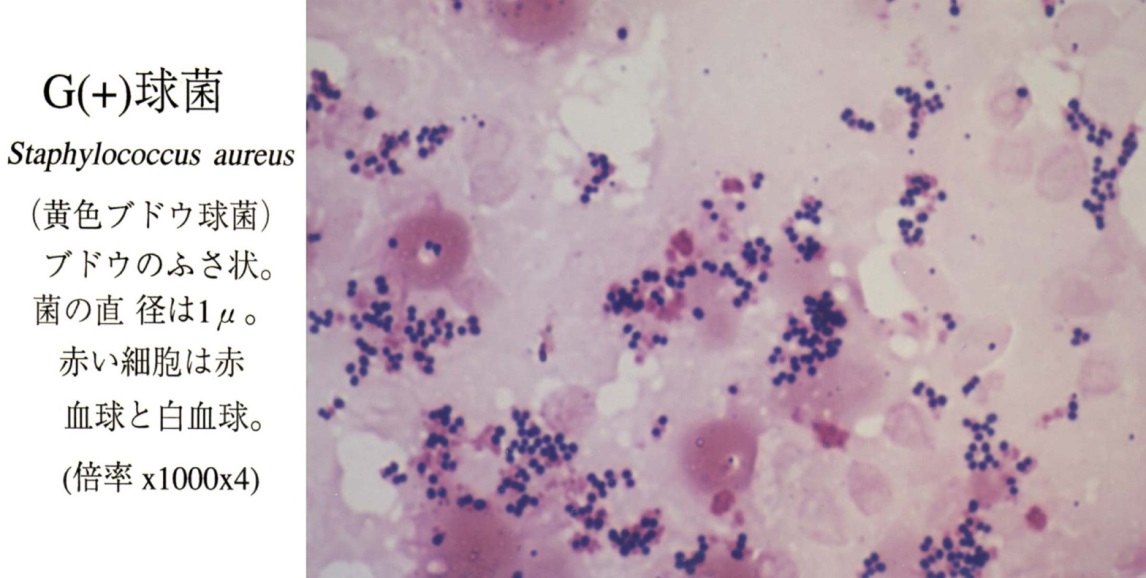 Окраска по Граму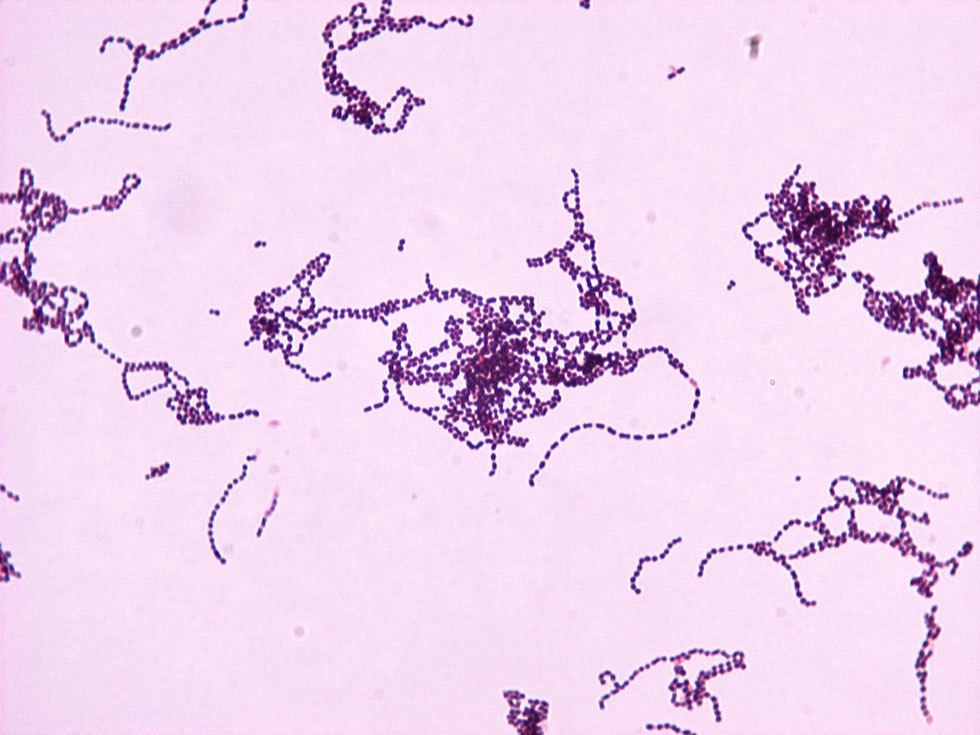 Окраска фуксином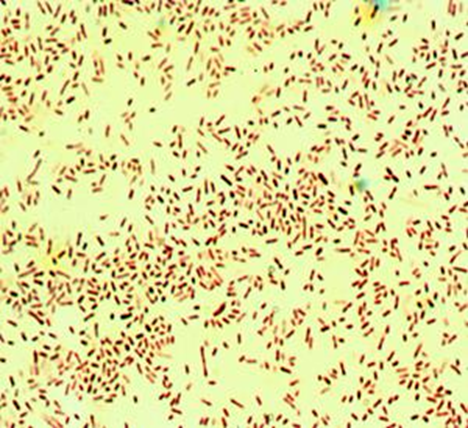 Окраска фуксином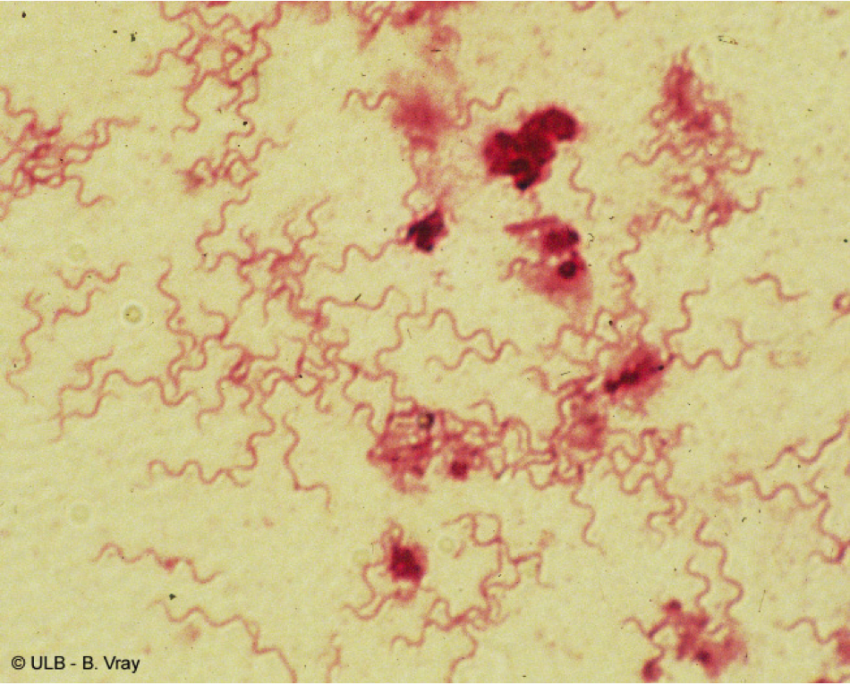 Окраска по Граму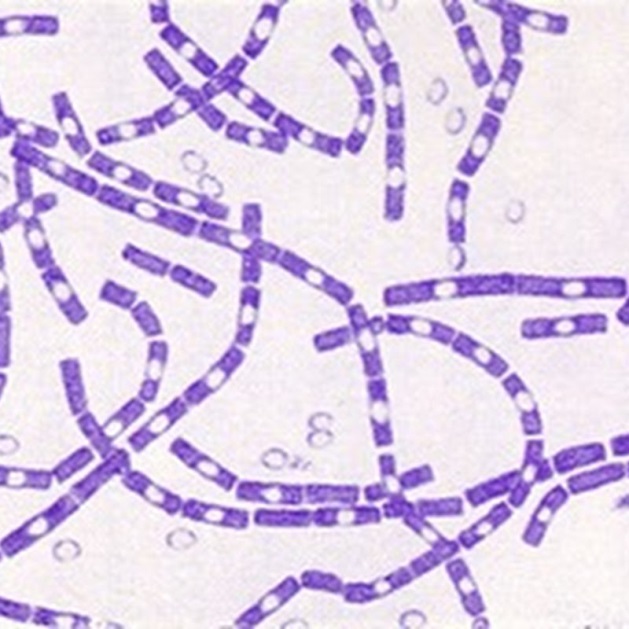 Окраска по Зырянову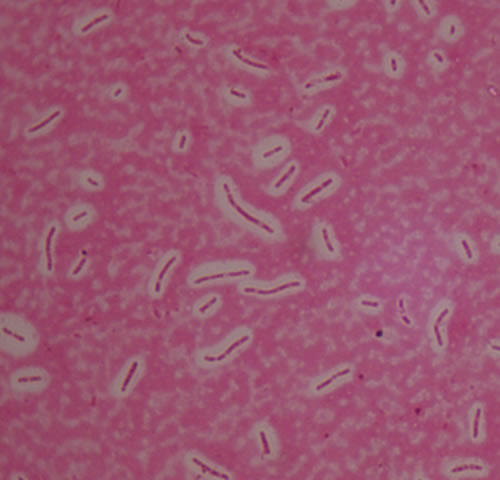 